Załącznik do zapytania ofertowego……………………….Miejscowość i dataOFERTANazwa wykonawcy:Adres wykonawcy:NIP:Nr rachunku bankowego:Oferuję wykonanie przedmiotu zamówienia za:Oświadczam, że zapoznałem się z przedmiotem zamówienia i nie wnoszę do niego zastrzeżeń.Termin realizacji zamówienia:Okres gwarancji:Potwierdzam termin realizacji zamówienia do dnia:Wyrażam zgodę na warunki płatności określone w zapytaniu cenowym.Do oferty załączam: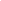 